Use this form to request minor changes in existing programs (majors, minors, certificates, or specializations). The university Vice President for Academic Affairs approves minor program modifications and they are included in the Annual Minor Program Modification Summary form.University ApprovalTo the Board of Regents and the Executive Director: I certify that I have read this proposal, that I believe it to be accurate, and that it has been evaluated and approved as provided by university policy.This modification addresses a change in (place an “X” in the appropriate box):Effective date of change: Program Degree Level (place an “X” in the appropriate box):Category (place an “X” in the appropriate box):Is the program associated with a current articulation agreement?   If yes, will the articulation agreement need to be updated with the partner institution as a result of this minor program modification? Why or why not?Primary Aspects of the Modification (add lines or adjust cell size as needed):Explanation of the Change:We are removing the PE 145 course that currently serves as our program version of the GS 100 and integrating the content of that class into the EXS 180 course.   The EXS 180 course is a 3-credit course that will allow for the integration of this additional content where as the PE 180 course is a 2-credit course that would not allow for the additional content.  EXS 180 has the same course description as the PE 180 course. With the removal of the PE 145 course our students will be required to take the traditional GS 100 course. There is no change to the total number of credits required for the program. 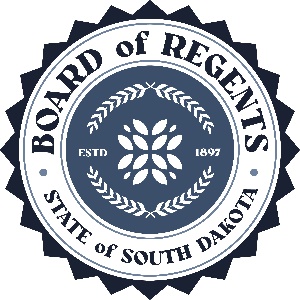 SOUTH DAKOTA BOARD OF REGENTSACADEMIC AFFAIRS FORMSMinor Program ModificationUNIVERSITY:PROGRAM TITLE:Bachelors of Science in Education, Physical EducationCIP CODE:131314UNIVERSITY DEPARTMENT:College of EducationBANNER DEPARTMENT CODE:DEDUNIVERSITY DIVISION:EducationBANNER DIVISION CODE:DEDUC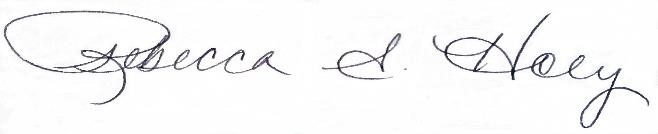 Vice President of Academic Affairs or President of the UniversityDateCourse deletions that do not change the nature of the program, or distribution of courses in the program, or change of total credit hours requiredCourse additions that do not change the nature of the program, or distribution of courses in the program, or change of total credit hours requiredRevised courses in the program.AssociateBachelor’sMaster’sDoctoralCertificateSpecializationMinorMajorYesNoExisting CurriculumExisting CurriculumExisting CurriculumExisting CurriculumExisting CurriculumProposed Curriculum (highlight changes)Proposed Curriculum (highlight changes)Proposed Curriculum (highlight changes)Proposed Curriculum (highlight changes)Proposed Curriculum (highlight changes)Pref.Num.TitleCr.Hrs.Pref.Num.TitleCr. Hrs.General EducationGeneral EducationGeneral Education30General Education General Education General Education 30Supporting Science and TechnologySupporting Science and TechnologySupporting Science and Technology13Supporting Science and TechnologySupporting Science and TechnologySupporting Science and Technology13Professional EducationProfessional EducationProfessional Education30Professional EducationProfessional EducationProfessional Education30Major CoreMajor CoreMajor Core39Major CoreMajor CoreMajor Core39ELED395Practicum2ELED395Practicum2EXS376Technology Integration3EXS376Technology Integration3EXS452Motor Learning & Dev.3EXS452Motor Learning & Dev.3HLTH201ATOD Prevention Ed2HLTH201ATOD Prevention Ed2HLTH370Stress Management3HLTH370Stress Management3PE 145Introduction to Exercise Science/Physical Education1PE 145Introduction to Exercise Science/Physical Education3PE 180Foundations of HPER2PE181Fundamentals of Elem PE2PE181Fundamentals of Elem PE2PE300Applied Sport & EXS3PE300Applied Sport & EXS3PE341Curriculum Dev & Eval3PE341Curriculum Dev & Eval3PE352Adapted PE2PE352Adapted PE2PE354Prev & Care of Athletic Inj3PE354Prev & Care of Athletic Inj3PE363Skills Concepts3PE363Skills Concepts3PE440Organization & Admin of HPEA2PE440Organization & Admin of HPEA2SEED395Practicum2SEED395Practicum2ElectivesElectivesElectives8ElectivesElectivesElectives8Total Hours Required120Total Hours Required120